Verbale commissione Premio  di laurea 2018Sabato 15 ottobre 2018 la Commissione  del XXI premio  nominata  per la valutazione delle  tesi pervenute in tempo utile  alla Segreteria generale dell’Istituto ha definito la graduatoria delle 15  tesi  presentate nel 2018 :1  premio - Cavallo Simona, Cotugno  Daniela - Il restauro del castello di Gallipoli2  premio - Olivieri Monica - I ruderi di Castel mani nel banale tra valorizzazione e conservazione.3  premio -  Marino Elena - Cultura e benessere nella valle telesina. Il castello di Puglianello tra conservazione e prospettiva d’uso. 4  premio -  Nardon Marzia- La diga fortificata di Valeggio sul Mincio. Progetto di restauro e valorizzazione.La commissione ha stabilito  di  segnalare le seguenti tesi con la  motivazione:  Per il valore  metodologico, per la completezza e per le problematiche caratterizzanti le attività scientifiche e culturali dell’istituto Italiano dei Castelli.Garuti Federico - L’arte della fortificazione tra fine medioevo e prima età moderna…Ragosta Marina - Torri nel paesaggio urbano. Progetto di restauro e conservazione del Torrione di Forio d’Ischia.Villa Alice -Rocca medievale di San Silvestro: modellazione 3D da rilievo UAV e laser  scanning terrestre per lo studio e l’analisi del manufatto.Trausi - Salvaguardia dei patrimoni e dei paesaggi identitari. Memoria dell’arte del costruire: fortificata di Santa Maria del  Vetrano.  Cuccu Sara - Il fortino di Sant’Ignazio a Cagliari. Prospettive di riuso e valorizzazione.Mennea Roberta, Meneo Angelo, Paloscia Silvana, Petruzzellis Giuliana, Pinto Francesca,  Ricchitelli Simona - Ascoli Satriano: centro antico e restauro monumentale.La commissione ha deciso per quanto riguarda tutte le altre tesi presentate di riconoscere ad ogni autore la partecipazione al concorso.Il presidente  della Commissione         Prof.arch. Rosa Carafa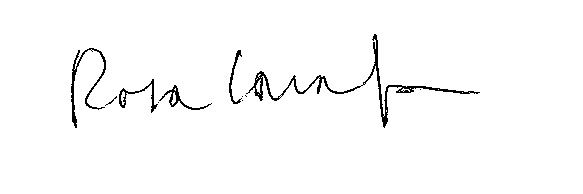 